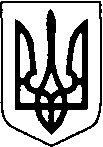 ВОЛИНСЬКА ОБЛАСНА РАДАВОЛИНСЬКИЙ ОБЛАСНИЙ ЕКОЛОГО-НАТУРАЛІСТИЧНИЙ ЦЕНТРН А К А ЗКод ЄДРПОУ 2173319005 березня 2024 року                     м. Луцьк                                          №17 о/д                             Про підсумки обласногозаочного етапу Всеукраїнськогоюнацького фестивалю«В об’єктиві натураліста-2024»Відповідно до плану роботи Волинського обласного еколого-натуралістичного центру Волинської обласної ради  підведені підсумки обласного етапу Всеукраїнського юнацького фестивалю  «В об’єктиві натураліста» за темою «Нектар життя».У заході взяли участь дитячі колективи, окремі учні закладів загальної середньої, позашкільної освіти, студенти закладів вищої та професійно-технічної освіти. Представлено роботи за номінаціями: «Фото», «Відео», «Анімація».Конкурс проходив з метою залучення учнівської молоді до активної природоохоронної діяльності, формування екологічної свідомості, тренування навичок спілкування мовою візуального мистецтва. Представлені фото- та відео- матеріали мали власну творчу неповторність, високий рівень режисерської і технічної майстерності, носили пізнавальне, виховне значення. На підставі рішення журіНАКАЗУЮ:1. Визнати переможцями обласного етапу Всеукраїнського юнацького фестивалю «В об’єктиві натураліста» та нагородити дипломами Волинського обласного еколого-натуралістичного центру Волинської обласної ради у номінаціях:«Фото»Барановську Елеонору, ученицю 4 класу комунального закладу загальної середньої освіти  «Луцький ліцей № 21 імені Михайла Кравчука Луцької міської ради»;Воробець Софію, ученицю 9 класу Голобського ліцею смт Голоби;Проца Дениса, студента 2 курсу державного  навчального закладу «Нововолинський центр професійно-технічної освіти»;      Фрончка Петра, учня 9 класу Мстишинської гімназії Боратинської сільської ради;Бортнік Вікторію, вихованку гуртків Центру позашкільної освіти м. Володимира;Іванців Ярославу, ученицю  9 класу комунальний заклад загальної середньої освіти «Луцький ліцей № 1 Луцької міської ради», вихованка гуртків Волинського обласного еколого-натуралістичного центру Волинської обласної ради;Вінницьку Валерію, учениця 8 класу Старокошарівського ліцею с. Старі Кошари Ковельський р-ну;Оксентюка Романа, учня 5 класу Боблівського ліцею імені О.С.Панасюка Турійської селищної ради Ковельського району;Хомік Карину, студентку Луцького національного технічного  університету здобувач групи ЕОС 21 ОП Екологія, вихованку  гуртка  «Юні Біологи» Волинського обласного еколого-натуралістичного центру  Волинської обласної ради;        Бідзюру Вероніку, ученицю 8 класу ліцею с. Кримне Дубечненської сільської ради;Салецьку Аліну, вихованку гуртків Ківерцівського  центру позашкільної освіти;     Климук Марію, ученицю 7 класу Галиновільської гімназії  Старовижівської селищної ради;Кошелюк Дарину, ученицю 8 класу закладу загальної середньої освіти     «Погулянківська гімназія» Камінь-Каширської міської радиДарчик Марію, вихованку гуртків закладу позашкільної освіти    «СТАНЦІЯ ЮНИХ НАТУРАЛІСТІВ МІСТА КОВЕЛЯ».«Анімація»Ольшановську Анастасію, ученицю 11 класу опорного закладу «Купичівський ліцей» Турійської селищної ради Ковельського району;Бондарчук Каріну,  Дубровську Аліну, вихованок  гуртків Маневицького центру  творчості дітей та юнацтва.«Відео»Мерчука Назара, учня  6 класу Бродівського ліцею Ратнівської селищної ради Ковельського району;Кузьмич Юлію, ученицю 7 класу закладу загальної середньої освіти «Камінь-Каширький ліцей»  м. Камінь-Каширький;Леоненко Вікторію, вихованку гуртків еколого-натуралістичного відділу Нововолинського центру дитячої та юнацької творчості;Саса Микиту, вихованця гуртків Волинського обласного еколого-натуралістичного центру Волинської обласної ради;Халіменка Дениса, учня  1 класу Луцького ліцею № 23 Луцької міської ради;Черняка Тимофія, учня 3 класу Башликівського ліцею Цуманської селищної ради;Леоненко Вікторію, вихованку гуртків еколого-натуралістичного  відділу Нововолинського центру дитячої та юнацької творчості;Чесак Марію, ученицю 8 класу Конищенської  гімназії Ратнівськоїселищної ради;Мефанік Катерину, ученицю 6 класу Маневицького ліцею № 2;Тарасюк Ніку, ученицю 10 класу Смолярівського  ліцею Старовижівської селищної ради;Семенюка Василя, учня 9 класу Бужанківського ліцею імені Миколи Корзонюка Поромівської сільської ради.2. За творчу неповторність, майстерність   виконання робіт  нагородити дипломами Волинського обласного еколого-натуралістичного центру Волинської обласної ради  призерів Конкурсу у номінаціях:                                                            «Фото»Чабан Кіру, ученицю 4 класу Руднянської філії опорного закладу «Смідинський ліцей»;Сільчук Ольгу, ученицю 4 класу, Нінічук Ірину, ученицю 6 класу Річицького ліцею Забродівської сільської ради;Герасимюк Софію, ученицю 8 класу Воютинського ліцею Торчинської селищної  ради;Данилюка Михайла, учня 10 класу Прохідського  ліцею Ратнівської селищної   ради;  Антонюк Соломію, вихованку гуртків  Будинку  дитячої та юнацької творчості Локачинської селищної ради;   Савош Софію,  вихованку гуртків комунального закладу «Будинок дитячої творчості Любомльської міської ради»;Пеценюк Вікторію, вихованку гуртків еколого-натуралістичного відділу Нововолинського центру дитячої та юнацької творчості;Шумика Артема, учня 7 класу закладу загальної середньої освіти «Полицівський ліцей» Камінь-Каширської міської ради;Сас Анну, ученицю 11 класу Хорохоринськиого ліцею Торчинської селищної ради;Гиль Уляну, ученицю 3 класу Мирківської  гімназії Горохівської міської ради;Колбасюк Вікторію, ученицю11 класу Великояблуньківського ліцею Маневицької селищної ради;Тимощука Івана, вихованця гуртків Будинку дитячої та юнацької творчості м.Горохова;Фень Юлію, вихованку гуртка  «Основи екологічної безпеки» Волинського обласного еколого-натуралістичного центру Волинської обласної ради, студентку 3 курсу  Луцького педагогічного коледжу;Сардаківського Андрія, вихованця гуртка «Юні овочівники» Волинського  обласного  еколого-натуралістичного  центру Волинської обласної ради;Уєвича Юрія, вихованця  гуртка «Природа, фантазія, творчість» Волинського обласного еколого-натуралістичного центру Волинської обласної ради;Сірмана Владислава, вихованця  гуртка «Юні квітникарі» Волинського  обласного еколого-натуралістичного  центру Волинської обласної ради;Шпилюк Вікторію, ученицю 8 класу Гішинської  гімназії Ковельського району; Крощука Андрія, учня 6 класу  Смолярівського ліцею Старовижівської селищної ради;Кизицьку Вікторію, ученицю 6 класу гімназії с. Залюття Дубечненської сільської ради;Сегедія Валентина, вихованця гуртків Центру  розвитку і творчості дітей та юнацтва Колківської селищної ради;Северин Оксану, ученицю 11 класу закладу загальної середньої освіти «Павловичівський ліцей» Затурцівської сільської ради;Кошелюк Дарину, ученицю 8 класу закладу загальної середньої освіти     «Погулянківська гімназія» Камінь-Каширської міської ради.                               «Анімація»Чабан Кіру, ученицю 4 класу Руднянської філії опорного закладу «Смідинський ліцей»;Жигаревича Дмитра, вихованця гуртків  Ратнівського  центру дитячої та юнацької творчості Ратнівської селищної ради;Романюк Катерину, ученицю 9 класу Уховецького  ліцею  Колодяжненської сільської ради;Парфелюк Валерію, ученицю 6 класу  ліцею  с. Залісся Сошичненської сільської ради;Жукову Вікторію, вихованку гуртків Центру позашкільної освіти м. Володимира;Пархомову Валерію, Безереу Тетяну, вихованок гуртків  Центру  розвитку творчості дітей та юнацтва Колківської селищної ради;Цьомаха Артема, учня 8 класу Підрічанської гімназії-філії  опорного закладу загальної середньої освіти   «Раково- Ліський  ліцей» Камінь-Каширської  міської ради.«Відео»членів гуртка «Патріот» комунального закладу загальної середньої освіти «Луцький ліцей № 21 імені Михайла Кравчука Луцької міської ради»;Літвінчук Тетяну, ученицю 8 класу комунального закладу загальної середньої освіти «Луцький ліцей № 21 імені Михайла Кравчука Луцької міської ради»;Лагодюк Наталію, ученицю 8 класу Річицького ліцею Забродівської сільської ради;Кобець Зоряну, ученицю 9 класу Скірченської гімназії Торчинської селищної ради;Кривошею Олександру, ученицю 9 класу Воютинського ліцею Торчинської селищної  ради;Шимайла Михайла, учня 10 класу Жиричівського  ліцею Ратнівської селищної ради; Барабошка Любомира, вихованця гуртків  Будинку  дитячої та юнацької творчості Локачинської селищної ради;Нікітюка Арсенія, вихованця гуртків закладу позашкільної освіти    «СТАНЦІЯ ЮНИХ НАТУРАЛІСТІВ МІСТА КОВЕЛЯ;Лізанець Анну, вихованку гуртків комунального закладу «Будинок дитячої творчості Любомльської міської ради»; Макаревич Яну, ученицю 6 класу закладу загальної середньої освіти «Полицівський ліцей»Камінь-Каширської міської ради;Сас Анну, ученицю 11 класу Хорохоринськиого ліцею Торчинської селищної ради;Панасюк Богдану, ученицю 6 класу гімназії села Яревище Дубечненської сільської рада;вихованців В’язівненського шкільного лісництва;Климук Марію, ученицю 7 класу Галиновільської гімназії  Старовижівської селищної ради;вихованців гуртка «Природа рідного краю» Забузького  ліцею Рівненської сільської ради.3. Завідувачу відділу методичного Світлані СПОДАРИК надавати методичну допомогу педагогічним працівникам закладів освіти  щодо участі у заході та надіслати роботи переможців на Всеукраїнський етап конкурсу.4. Контроль за виконанням наказу покласти на заступника  директора з навчально-виховної роботи Валерія ПОТАПЧУКА.В.о. директора                                            Володимир ПШИБЕЛЬСЬКИЙ 